Yemekhane ile ilgili kurallar:Nöbetçi öğrenciler dışında mutfağa öğrencilerin girmesi yasaktır.Yukarıda belirtilen saatler dışında yemekhaneye girilmeyecektir.Yemek sonrası tabldotlar, çatallar ve kaşıklar öğrenciler tarafından kirliler bölümüne bırakılar. Oturduğu sandalyeyi düzgün şekilde yerleştirir.Yemek saatleri dışında aşçıdan yemek, erzak vb. talep edilmeyecektir.Nöbetçi öğrenciler göreve 06.30’da başlar, akşam yemeğinden sonra görevleri sona erer.Nöbetçi olduğu günlerde öğrenciler izinli sayılır.Yemek	malzemeleri	(yiyecek, ekmek, çatal, bıçak	vb.)	kesinlikle	yatakhanelereçıkarılmayacaktır.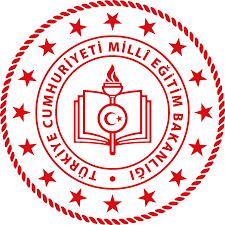 T.C.      SİVAS VALİLİĞİKARŞIYAKA MESLEKİ VE TEKNİK ANADOLU LİSESİPansiyon Yemekhane Zaman Çizelgesi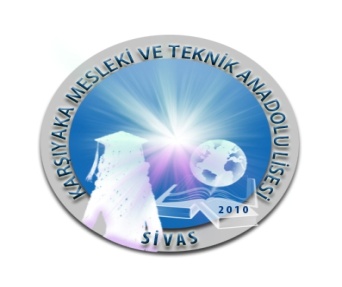 BAŞLAMABİTİŞFAALİYETAÇIKLAMA7.0007.30Sabah KahvaltısıÖğrenciler, belletmen gözetiminde kahvaltıya indirilir. Tatil günleri kahvaltı saati 7.30- 8.20 olacaktır.07.3507.35Öğrenciler yemekhaneyi terk edecektir.Öğrenciler yemekhaneyi terk edecektir.12.0012.50Öğle YemeğiBelletmen gözetiminde öğrenciler yemeklerini yiyecektir. Tatil günleri de aynıdır.12.5512.55Öğrenciler yemekhaneyi ve pansiyon binasını terk edecektir.Öğrenciler yemekhaneyi ve pansiyon binasını terk edecektir.17.0018.00Akşam YemeğiBelletmen	gözetiminde	öğrenciler yemeklerini yiyecektir.21.1021.30  ARA ÖĞÜNİki çeşit ürün verilecektir.